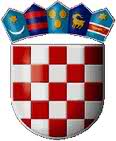      REPUBLIKA HRVATSKA VARAŽDINSKA ŽUPANIJA      OPĆINA SVETI ILIJA POVJERENSTVO ZA PROVEDBU          JAVNOG NATJEČAJAKLASA: 112-02/19-02/01                              URBROJ: 2186/08-19-03Sveti Ilija, 06.06.2019.    Na temelju članka 20. Zakona o službenicima i namještenicima u lokalnoj i područnoj (regionalnoj) samoupravi („Narodne novine“ broj: 86/08, 61/11 i 4/18) Povjerenstvo za provedbu Javnog natječaja za imenovanje pročelnika/pročelnice Jedinstvenog upravnog odjela Općine Sveti Ilija, upućujePOZIV NA TESTIRANJE  (INTERVJU)I. Pozivaju se kandidati prijavljeni na javni natječaj, objavljen u Narodnim novinama, broj 49/2019, od 15. svibnja 2019. godine te na službenim internetskim stranicama Općine Sveti Ilija, za imenovanje pročelnika/pročelnice Jedinstvenog upravnog odjela Općine Sveti Ilija, a koji su ostvarili najmanje 50% bodova iz svakog dijela pisanog testiranja (najmanje 50% iz općeg dijela i 50% iz posebnog dijela pisanog testiranja) na intervju koji će se održati u sljedećem terminu:- 07. lipnja 2019. godine (petak) u 17:00 sati u prostorijama Općine Sveti Ilija, Sveti Ilija, Trg Josipa Godrijana 2Napomena: Po dolasku na intervju od kandidata će biti zatraženo predočenje odgovarajuće identifikacijske isprave (osobna iskaznica ili putovnica) radi utvrđivanja identiteta.Kandidati koji ne mogu dokazati identitet ne mogu pristupiti intervjuu.Ako kandidat ne pristupi intervjuu smatrati će se da je povukao prijavu na javni natječaj.II. Imena kandidata koji su ostvarili najmanje 50% bodova iz svakog dijela pisanog testiranja (50% iz općeg dijela i 50% iz posebnog dijela) i sa kojima će se provesti intervju su:Elizabeta Kefelja, Grana 129, 42 220 Novi MarofIvan Kuharić, Beletinec, Belska 22, 42 214 Sveti Ilija								POVJERENSTVO ZA PROVEDBU								      JAVNOG NATJEČAJA